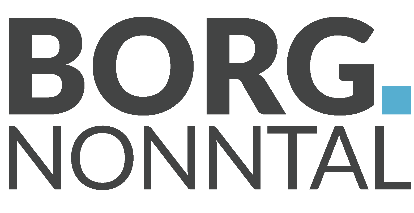 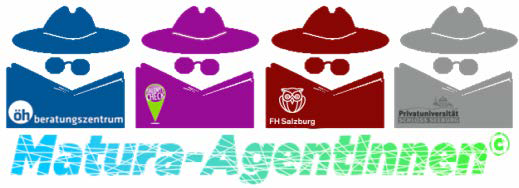 Maturant*innen-Beratung Vorstellung von ÖH-Salzburg, Uni Salzburg,  FH Salzburg, Privatuniversität Schloss Seeburg und Talente-Check der Wirtschaftskammer Salzburg ÖH Salzburg• System Universität: Bologna, Curriculum, STEOP, Studienverlauf • Fristen: Zugangshürden und Anmeldung zum Studium • Studienförderung: Regeln für den Bezug; Familienbeihilfe, Krankenversicherung • Studieren und Wohnen Talente-Check• Allgemeine Überlegungen zur Berufs- und Studienwahl • Diverse Ausbildungsmöglichkeiten: Lehre, Kolleg, sonstige Ausbildungen, Berufseinstieg, Gap Year, … • Entscheidungshilfen: Was kann ich von einer Potenzialanalyse/Talente-Check erwarten FH Salzburg • Unterschiede und Gemeinsamkeiten von Uni und FH • Zugangsvoraussetzungen, Bewerbungsprozess: Fristen und Aufnahmeverfahren • Die Fachhochschule Salzburg: Standort, Wohnen, Auslandssemester, Studiengänge im Überblick Privatuniversität Schloss Seeburg• Unterscheidung öffentlicher und privater Universitäten • Überblick Privatuniversitäten in Österreich • Studiengänge (BWL, Wirtschaftspsychologie, Sport- und Eventmanagement) • Semi-virtuelles Studienkonzept, Studiengebühren und Zugangsvoraussetzungen 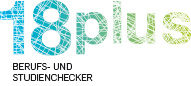 18plus – Berufs- und Studienchecker Berufs- und Studienorientierungsprogramm als Hilfestellung im Entscheidungsprozess (18plus Mappen mit Arbeitsblättern, nützliche Links,…) Ziele: •    Wo liegen meine Stärken, Fähigkeiten und Interessen?
•    Was ist mir wichtig?
•    Was erwarte ich von der Zukunft?
•    Was wünsche ich mir selbst, und was wünschen sich Andere von mir?
•    Was möchte ich in den nächsten Jahren erreichen?
•    Welche Hindernisse gibt es auf dem Weg dorthin tatsächlich und 
     welche vermute ich vielleicht nur? https://www.18plus.at/fuer-schueler-innen/ueberblick.htmlGruppenberatungen an der Schule durch ExpertInnen nach der Durchführung eines wissenschaftlich fundierten Online-Interessenstests (Studien-Navi oder #yourfuture – Teilnahme ist freiwillig) 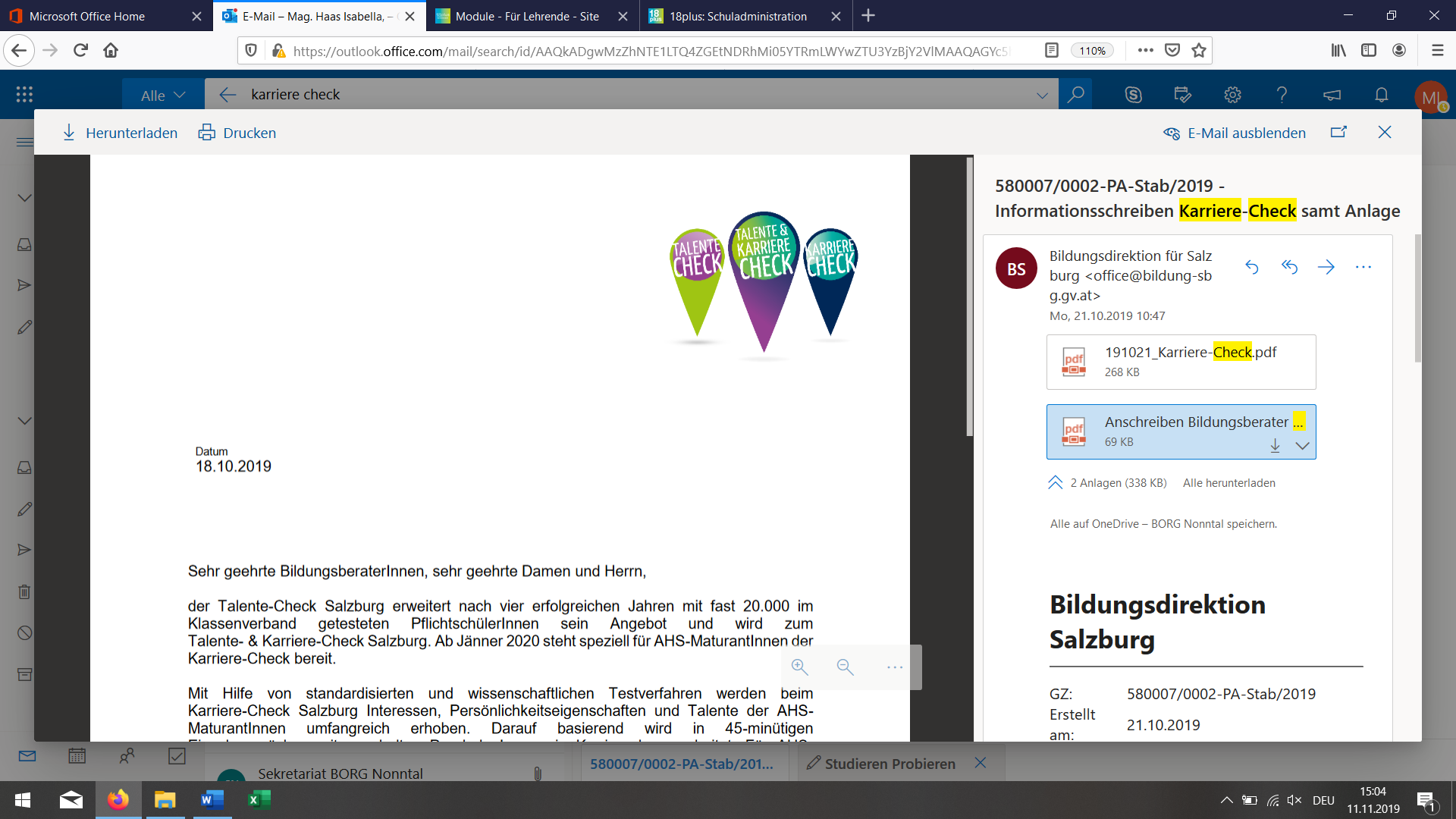 Karriere-Check für AHS-MaturantInnen Matura — und was nun?Studieren? Uni oder Fachhochschule? Oder direkt rein in einen Beruf? Ist man dafür wirklich geeignet? Wo liegen die Stärken? Die Interessen? Mit eingehenden Gesprächen, Tests und Analysen bietet die Beratung den notwendigen Durchblick und eine gute Basis für die Entscheidung wie es weitergehen soll! (Weiterbildungswege, Studienmöglichkeiten, Berufseinstiegsmöglichkeiten) Ziel: Kennenlernen der persönlichen Stärken unter Einbeziehung der beruflichen Perspektive; Erhebung von Neigung, Persönlichkeitsstruktur, Interessen, intellektuellem Potenzial, komplexe Problemlösefähigkeit, schlussfolgerndem Denken, motorische Fähigkeiten, … Registrierungsprozess muss vor dem Testtag durchgeführt werden (ca. 40 Minuten)Beratungsgespräch: Den Abschluss des Karriere-Check bildet ein ausführliches Beratungsgespräch mit einem Bildungs- und Berufsberater (PsychologInnen). Im Anschluss erhält der Schüler/ die Schülerin eine Ergebnismappe, welche detaillierte Ergebnisse zum absolvierten Test sowie nützliche Informationen beinhaltet. http://www.talentecheck-salzburg.at/karriere-check/